Adnabod y perygl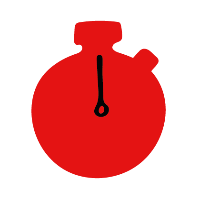 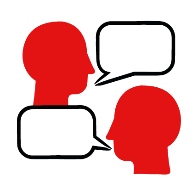 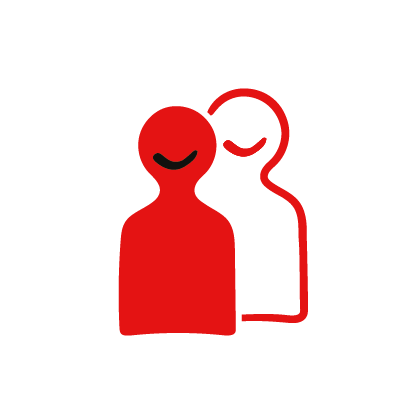 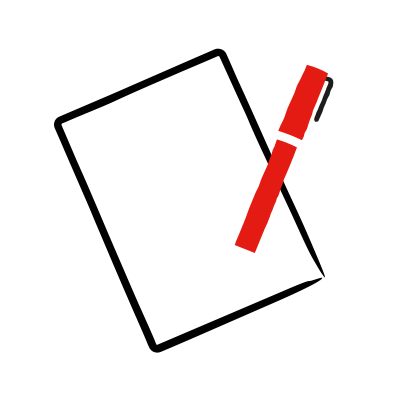 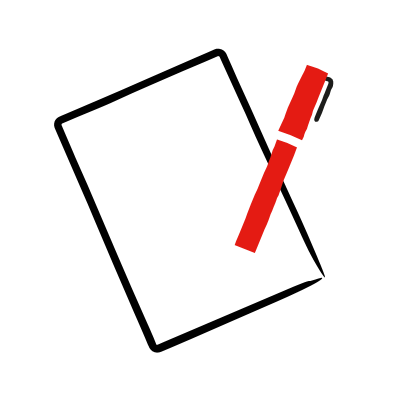 Amcan dysguYmarfer sut i gadw eich hun ac eraill yn ddiogel drwy ganfod ac asesu peryglYmarfer sut i gadw eich hun ac eraill yn ddiogel drwy gynllunio sut i leihau 
peryglon a gwneud pethau’n fwy diogelTrosolwgMae’r dysgwyr yn trafod yr hyn sydd o’u cwmpas. Gallai hyn fod yn ystafell 
ddosbarth, yr ysgol neu’r gymuned ehangach, ac yna sylwi ar y peryglon a 
meddwl sut gellid eu hosgoi neu eu datrys.Paratoi
Ysgrifennwch yr ymadrodd ‘adnabod y peryglon’ ar ddangosfwrdd.Dylech sicrhau bod y dysgwyr yn gyfarwydd â’r rheolau sylfaenol ar gyfer y sesiwn neu ewch ati i roi’r rheolau sylfaenol. Gwnewch yn siŵr bod dysgwyr yn cael cyfleoedd i ofyn cwestiynau a bod ganddyn nhw ffordd o ofyn cwestiynau yn 
ddienw os ydyn nhw’n dymuno gwneud hynny. I gael arweiniad ar sut mae gwneud y pethau hyn, darllenwch y canllawiau Creu amgylchedd dysgu diogel, cynhwysol a chefnogol.Sut mae cynnal y gweithgareddGofynnwch i’r dysgwyr feddwl am y mathau o beryglon a allai achosi damwain lle gallai fod angen cymorth cyntaf.  Gofynnwch iddynt pa beryglon allai fod mewn ystafell ddosbarth. Er enghraifft, gwifren yn llusgo neu bentwr o gotiau. Ysgrifennwch eu syniadau ar y bwrdd.Yn awr, gofynnwch i’r dysgwyr baru â rhywun arall a siarad am y peryglon y gallant feddwl amdanynt yn yr ysgol ehangach, mewn cartref, neu ar daith rhywun i’r ysgol neu weithgareddau eraill y tu allan i’r ysgol. Ar ôl iddynt gael amser i drafod, gofynnwch iddynt rannu eu syniadau a’u hychwanegu at y bwrdd.Fel grŵp, trafodwch pa fathau o anafiadau y gallai’r peryglon eu hachosi - er enghraifft, gallai gwifren sy’n llusgo achosi i rywun faglu a tharo ei ben neu dorri’r croen. Gofynnwch i’r plant feddwl am y camau cymorth cyntaf allweddol i’w cymryd yn achos pob damwain a’u hysgrifennu wrth ymyl yr anaf mewn pin ysgrifennu lliw gwahanol. Gallwch edrych ar y ‘cardiau sut i helpu’ yn adran sgiliau cymorth cyntaf y wefan ar gyfer pob math o ddamwain.
Gofynnwch i’r dysgwyr feddwl am syniadau ynghylch sut gellid osgoi’r peryglon hyn - er enghraifft, 
cadw’r gwifrau yn eu lle gyda thâp cryf, neu roi cotiau ar begiau neu fod yn ofalus wrth groesi ffordd brysur.  Ysgrifennwch y syniadau hyn mewn lliw gwahanol wrth ymyl y peryglon ar y bwrdd, a gweithredwch y 
syniadau diogelwch yn eich ardal gyfagos os yw’n ddiogel gwneud hynny.Gweithgareddau ymestyn a herio:Gallai’r dysgwyr dynnu llun neu restru’r peryglon maent yn eu trafod ym mhob sefyllfa yng ngweithgaredd 2. Gallent ddechrau edrych ar ba anafiadau y gallent eu hachosi ac ysgrifennu’r camau gweithredu allweddol 
ar gyfer pob anaf.Os oes amser, gallai’r dysgwyr feddwl am boster diogelwch i gynghori pobl eraill ynghylch beth i’w wneud 
i gadw’n ddiogel, a gellir dangos y rhain o gwmpas yr ystafell.Crynhoi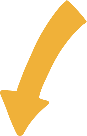 Atgoffwch y plant ei bod yn bwysig asesu’n gyflym beth sy’n digwydd o’ch cwmpas er mwyn 
cadw’n ddiogel, ac (os yw’n ddiogel gwneud hynny) gwneud yr ardal yn ddiogel neu ofyn i oedolyn dibynadwy eu helpu i wneud hyn.